                                                                                                                                             Ek- 1MİLLİ SPORCU SAĞLIK MUAYENE FORMU(İlk Muayene)Federasyon Lisans No	:                                                                          …..../........./........T.C.Kimlik No		:Alışkanlıklar:Uyku sorununuz var mı?  				Evet (   )	Hayır(   )Takip ettiğiniz özel bir beslenme şekli var mı? 	Evet (   )	Hayır  (   )Son bir yıl içinde 10 kilodan daha fazla ya da daha azkilo kaybınız oldu mu? 				Evet( )	Hayır()Alkol:……………	Sigara:……………	Diğer:............... (kullanım sıklığı ve miktarı belirtiniz)Sağlık özgeçmişinizle ilgili olarak aşağıdaki soruları cevaplayınız;Yukarıdaki bilgilerin doğru olduğunu beyan ederim.Sporcunun imzası		Sporcu velisinin imzası			Tarih  (18 yaşın altında ise)SPORCU FİZİK MUAYENE FORMUBoy Uzunluğu (cm)	:		Vücut Ağırlığı (kg)	:	Dominant Taraf (el/ayak):Kan Basıncı(mm Hg)	:		Nabız Hızı		:	Solunum Sayısı	: Başvurduğunuz hastanede spor hekimi uzmanı varsa, sağlık raporunun tamamlanması işlemi Spor Hekiminin koordinatörlüğünde yürütülecektirLABORATUVAR BULGULARI:Tam Kan Sayımı 1:Tam Kan Sayımı 2:Biyokimya 1:Biyokimya 2:Biyokimya 3:Tam İdrar Tahlili:Gaita Tahlili:SPORCU AĞIZ-DİŞ SAĞLIĞI İLK  MUAYENE FORMUD: (çürük diş)                                     M: (çekilmiş diş)                                      F: (dolgulu diş)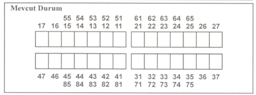 DİŞETİ KANAMASI:	Var:             	(Kendiliğinden:            Fırçalama ile:	     ) Yok:		Tanı(?):…………………………………………………………………………………………….FIRÇALAMA ALIŞKANLIĞI:  Günde 2 kez:	2-3 günde: 	Haftada:	3-4 haftada: 		Yok	:        BU GÜNE KADAR DİŞHEKİMİNE GİTME SIKLIĞI: Gitmedim: 	1 kez: 		2-5 arası: 	5-10 arası: 		10’dan fazla:LENF MUAYENESİ:……………………………………………………………………………………………………………………………………………….(TME) EKLEM MUAYENESİ:Eklem ve çevre dokularda ağrı?		 Var:                    		Yok:Ağız açma-kapamada eklemde ses?		Var:                   		Yok:Eklemde ağız açmada zorluk-kilitlenme?			Var:            		Yok: 	(Varsa; Sabahları	:Gün içinde:    )Eklemde çiğneme sırasında ses-ağrı?                                       Var: 			 Yok:Geçmişte çene eklemi ile ilgili tedavi gördünüz mü?     	Evet:                                 Hayır:                          Sol eklem.                                                               Sağ eklem.                                                Ön Tanı(?):……………..................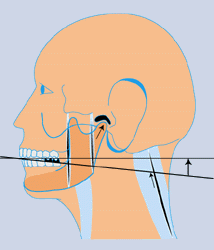 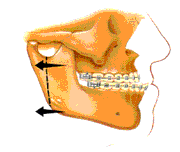 Diğer Bulgular:Adı Soyadı:ResimDoğum Yeri ve Tarihi:ResimKan Grubu:ResimCinsiyeti:ResimSpor Dalı:ResimSpor Kulübü:ResimAntrenör Adı  Soyadı:ResimSosyal Güvence Durumu:ResimTelefon / E-mail:Adres:Öğrenim Gördüğü Okul :Sporda Aldığı Başarılı Dereceler :Spora Başlama Yaşı (Düzenli antrenmanlara – Haftada 3-4 günden daha fazla) Yapılan Aşılar Tetanos:                                  Suçiçeği (CP):ve Tarihleri                    Hepatit B:                               Menenjit (MC):Kızamık:                                 Diğer:Aile Öyküsü (Aile bireylerinde veya yakın akrabalarınızda olan hastalıkları belirtiniz.)Aile Öyküsü (Aile bireylerinde veya yakın akrabalarınızda olan hastalıkları belirtiniz.)Aile Öyküsü (Aile bireylerinde veya yakın akrabalarınızda olan hastalıkları belirtiniz.)Aile Öyküsü (Aile bireylerinde veya yakın akrabalarınızda olan hastalıkları belirtiniz.)     Sağlık SorunuVarYokAkrabalık DerecesiKalp Hastalığı nedeniyle aniden ölen(      )(      )Kalp Hastalığı olan(      )(      )Yüksek Tansiyon(      )(      )Tüberküloz (Verem)(      )(      )Kanser veya Tümör(      )(      )Migren veya Şiddetli Baş Ağrısı(      )(      )Diyabet (şeker hastalığı)(      )(      )Böbrek – Mesane Hastalıkları(      )(      )Anemi (kansızlık) örn: Akdeniz Anemisi(      )(      )Mide ve Barsak Hastalıkları(      )(      )Alerji(      )(      )Astım(      )(      )Mevcut bir hastalığınız var mı?Halen kullandığınız ilaçlar nelerdir?Hastanede yatmanızı gerektirecek bir sağlık sorununuz oldu mu?Trafik kazası-kafa travması geçirdiniz mi?Hiç ameliyat oldunuz mu?                                    Alerjiniz var mı? (polen, yiyecek, ilaç, böcek, vs)      Spor yaparken herhangi bir şikâyetiniz var mı?Spor yaralanması geçirdiniz mi?Performansı arttırmak, kilo almak ya da kilo vermek için herhangi bir madde kullandınız mı, halen kullanmaya devam ediyor musunuz? (kreatin, aminoasit, vitamin, vs)Sağlık Sorununuz Var mı?EvetHayırNe Zamandan Beri?Özellikle antrenman yaparken göğüs ağrısı, çarpıntı(     )(     )Nefes darlığı, öksürük, balgam çıkarma(     )(     )Çok çabuk yorulma(     )(     )Sık kas krampları ve yaygın kas ağrıları(     )(     )Kas, eklem, tendon sorunu(     )(     )Vücudun herhangi bir yerinde uyuşma, karıncalanma, his kaybı(     )(     )Bayılma nöbetleri(     )(     )Sık ve şiddetli baş ağrısı, baş dönmesi, denge kaybı(     )(     )Yaralanma ve kesiklerde (uzun süren) kanama(     )(     )Son zamanlarda aşırı kilo kaybı, iştahsızlık(     )(     )Karın ağrısı, ishal, kabızlık(     )(     )Dışkıda kan, dışkının koyu, siyah renkli olması(     )(     )Bağırsak paraziti (solucan, kurt, şerit vb.)(     )(     )Sık idrara çıkma ve idrar yaparken yanma veya akıntı(     )(     )Vücutta şişlikler (koltuk altında, kasıklarda, boyunda)(     )(     )Gözlerde görme kusuru, kaşıntı, kızarıklık, sulanma(     )(     )Kulak ağrısı, akıntısı, çınlaması, işitme güçlüğü (     )(     )Burundan nefes almada güçlük(     )(     )Sık burun kanaması(     )(     )Diş ve dişeti sorunu (çürük vb.)(     )(     )Diğer(     )(     )Daha önce aşağıdaki nedenlerle hekime ya da hastaneye başvurdunuz mu?Daha önce aşağıdaki nedenlerle hekime ya da hastaneye başvurdunuz mu?Daha önce aşağıdaki nedenlerle hekime ya da hastaneye başvurdunuz mu?Daha önce aşağıdaki nedenlerle hekime ya da hastaneye başvurdunuz mu?Daha önce aşağıdaki nedenlerle hekime ya da hastaneye başvurdunuz mu?Sağlık SorunuEvetHayırNe Zamandan Beri?Kalp rahatsızlığı (     )(     )Kalp romatizması(     )(     )Akut eklem romatizması(     )(     )Yüksek ya da düşük tansiyon(     )(     )Astım veya diğer solunum hastalığı (     )(     )Kan hastalıkları, kansızlık (     )(     )Varis, basur, damar iltihabı(     )(     )Diyabet (şeker hastalığı)(     )(     )Epilepsi (sara)(     )(     )Guatr(     )(     )Sarılık (Hepatit A, B, veya C)(     )(     )Zührevi (cinsel yolla bulaşan) hastalıklar(     )(     )Böbrek-mesane hastalıkları (kum, taş vb.)(     )(     )Migren(     )(     )Kulak, kurun boğaz sorunları (sinüzit, bademcik vb.)(     )(     )Cilt hasatlığı (egzama, mantar, siğil, uçuk vb.)(     )(     )Sıtma (     )(     )Diğer eklem hastalıkları(     )(     )Fıtık(     )(     )Gözlük- kontak lens kullanıyor musunuz?(     )(     )Herhangi bir işitme sorununuz var mı?(     )(     )Bunun için bir aparat kullanıyor musunuz?(     )(     )Böbreğiniz iki tane mi? (     )(     )Testisiniz iki tane mi?(     )(     )Gıda-ilaç alerjisi(     )(     )Spor Yaralanması Geçirdiyseniz Aşağıda Belirtiniz.Spor Yaralanması Geçirdiyseniz Aşağıda Belirtiniz.Spor Yaralanması Geçirdiyseniz Aşağıda Belirtiniz.Spor Yaralanması Geçirdiyseniz Aşağıda Belirtiniz.Spor Yaralanması Geçirdiyseniz Aşağıda Belirtiniz.TarihYaralanan BölgeTanıTedaviSonuçYalnız bayan sporcular içinİlk adet görme yaşınız: .............Düzenli adet görmeye başladığınız yaş : ....................Adet görme süresi : ............(gün) Adet düzeni : Düzenli (     )  Düzensiz (     )Gebelik sayısı : .................   Doğum sayısı : ...............Çocuk sayısı:.............Adetler ağrılı ve kramp tarzında mı ?...........................................................................................Aşırı adet kanaması var mı ? ........................................................................................................Doğum kontrol yöntemi kullanıyor musunuz? ............................................................................Gebelik veya doğumda sağlık sorunu oldu mu ? .........................................................................Göğüslerde şişlik, akıntı, ağrı, kist oldu mu? ...............................................................................Diğer sorunlar ..............................................................................................................................Dâhiliye:Kardiyoloji:Genel CerrahiOrtopedi ve TravmatolojiGöz HastalıklarıNörolojiKulak Burun Boğaz:TarihHb g/dLHct  %Eritrosit /µLLökosit x 10³/ µLTrombosit x 10³/ µLTarihMCV  fLMCH  pgMCHC g/dLRDW  %Nöt-Eo %Mo-Le %TarihAKŞSGOTSGPTGGTALPLDHAmilazCPKT.BilD.BilI.Bil.TarihT.Kol.HDLLDLTGÜreÜrik AsitKreatininTarihVitamin B12Folik asitSerum demirTDBKTransferrinFerritinTarihDansitePhLökositEritrositKetonProteinBilirubinGlukozMikroskopiTarihGörünümKanamaLökositParazit